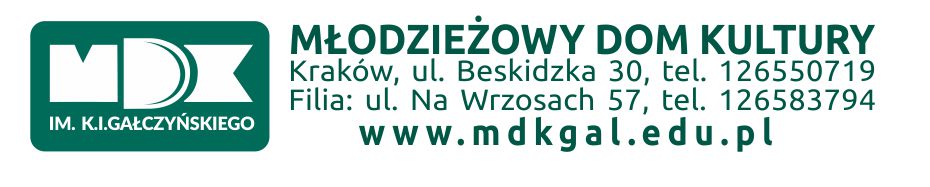 PLAN DZIAŁAŃ Młodzieżowego Dom Kultury im. K. I. Gałczyńskiego na rzecz poprawy zapewnienia dostępnościosobom ze szczególnymi potrzebamina lata  2021- 2022Podstawa prawna:Ustawa z dnia 19 lipca 2019 r. o zapewnianiu dostępności osobom ze szczególnymi potrzebami (Dz. U. 2020 r. poz. 1062), Ustawa ma służyć poprawie warunków życie i funkcjonowania osób ze szczególnymi potrzebami wynikającymi z niepełnosprawności, podeszłego wieku, czy choroby. Ma na celu podejmowanie działań na rzecz eliminowanie barier architektonicznych, cyfrowych oraz  informacyjno – komunikacyjnych.Celem planu jest wskazanie kierunków niezbędnych zmian i wdrażanie rozwiązań służących usprawnieniu funkcjonowania Młodzieżowego Domu Kultury im. K. I. Gałczyńskiego , uczynienia go bardziej dostępnym oraz przyjaznym osobom ze szczególnymi potrzebami.W obszarze dostępności architektonicznejMłodzieżowy Dom Kultury im. K. I. Gałczyńskiego  ma dwie siedziby : w Krakowie ul. Beskidzka 30 ( piętro                    w Pawilonie Handlowym będącym własnością Spółdzielni Mieszkaniowej „Podgórze” ) i Filia MDK                                            w Krakowie ul. Na Wrzosach 57  ( budynek jest własnością Gminy Kraków ).                                                                                                        MDK jest placówką oświatowo- kulturalną   specjalizującą  się  w prowadzeniu zajęć z zakresu edukacji artystycznej  i edukacji obywatelsko – historycznej.  MDK jest też organizatorem imprez artystycznych                 oraz wydarzeń lokalnych na terenie Dzielnicy XI i XII .Pomieszczenia MDK przy ul. Beskidzkiej 30 znajdują się na I piętrze w pawilonie handlowym , w którym nie ma windy. Właścicielem pawilonu jest Spółdzielnia Mieszkaniowa Podgórze. Już w 2015 roku dyrektor MDK wraz przedstawicielami Rady Dzielnicy XI prowadzili rozmowy z Prezesem SM dotyczące montażu windy w obiekcie, ale SM nie jest zainteresowana modernizacją pawilonu pod kątem zwiększenia dostępności architektonicznej dla  osób  ze szczególnymi potrzebami . Ustawa z dnia 19 lipca 2019 r. o zapewnianiu dostępności osobom ze szczególnymi potrzebami ograniczona jest tylko do podmiotów publicznych. Bez dobrej woli ze strony SM Podgórze MDK nie będzie mógł zwiększyć dostępności do swoich pomieszczeń dla osób ze specjalnymi potrzebami. W części administrowanej przez MDK są sale zajęciowe i toalety spełniającą kryteria dostępności .                                          Filia MDK ul. Na Wrzosach 57 ma podjazd dla osób ze specjalnymi potrzebami na parterze, a sale zajęciowe i toalety spełniającą kryteria dostępności. W roku 2022 planowane jest adaptacja strychu wraz z dobudowaniem windy, co rozwiąże problem dostępności na I i II piętro budynkW obszarze dostępności cyfrowejStrona internetowa MDK zapewnia jej  użytkownikom dostęp do materiałów                                           i funkcjonalności strony. Posiada następujące ułatwienia dla   osób z niepełnosprawnością:możliwość powiększenia strony, zwiększenie kontrastumożliwość zmiany rozmiaru tekstu,widoczny fokus,wyróżnienie odnośników i tytułów,treści tekstowe dostępne do odczytu maszynowego,umieszczanie informacji w tekście łatwym do odzytu,na stronie internetowej znajduje się deklaracja dostępności.W obszarze dostępności informacyjno – komunikacyjnejMłodzieżowy Dom Kultury im.K.I.Gałczyńskiego  z z wykorzystanie zapewnia  osobom ze szczególnymi potrzebami obsługę z wykorzystanie następujących sposobów, środków wspierających komunikowanie się;kontakt telefoniczny,kontakt korespondencyjny,przesyłanie wiadomości tekstowych, w tym z wykorzystaniem wiadomości SMS,MMS lub komunikatorów internetowych,komunikacja audiowizualna, w tym z wykorzystaniem komunikatorów internetowychprzesyłanie faksów.Działanie  w ramach Planu na rzecz poprawy zapewniania dostępności Młodzieżowego Domu Kultury dla osób ze szczególnymi potrzebami na lata 2020-2021Harmonogram realizacji PlanuL. p.Zakres działaniaOsoba odpowiedzialnaSposób realizacjiTermin realizacji1.Powołanie koordynatora                    ds. dostępności osobom ze szczególnymi potrzebami.Dyrektor placówkiZarządzenie Dyrektora MDK Grudzień 20202.Opracowanie planu działania na rzecz poprawy dostępności osobom ze szczególnymi potrzebami na lata 2020-2021Koordynatords. dostępnościOpracowanie planu działania, o którym mowa w art. 14 ust. 2 pkt 2. Ustawy z  dnia 19.lipca 2019r.Przedłożenie  do zatwierdzenie dyrektorowi. Luty 20213.Analiza możliwości Placówki  pod względem dostosowania jej do potrzeb osób ze szczególnymi potrzebami pod względem architektonicznym. cyfrowym i informacyjno – komunikacyjnym.Dyrektor placówkiKoordynatords. dostępnościAdministrator strony www.Ustalenie sposobów zapewnienia wsparcia osobom ze szczególnymi potrzebami (np. kontakt: telefoniczny, SMS, drogą elektroniczną przez e-mail,Podejmowanie działań mających na celu ułatwienie dostępności we wszystkich obszarach.Marzec 20214.Sporządzenie raportu zbiorczegoKoordynator ds. dostępności, administrator stronyPrzekazanie sporządzonego raportu do zatwierdzenia Dyrektorowi MDK , a po zatwierdzeniu publikacja na stronie internetowejMarzec 20215.Przyjmowanie uwag i sugestii dotyczących problemów z jakimi zmagają się osoby ze szczególnymi potrzebami podczas kontaktów z placówką. Koordynator ds. dostępnościAnaliza przekazanych uwag pod kontem dostosowania MDK dla osób ze szczególnymi potrzebami w niektórych obszarach działania. Realizacja na bieżąco6.Przygotowanie planu działań na rzecz poprawy dostępności osobom ze szczególnymi potrzebami na lata 2021-2022Koordynator ds. dostępnościOpracowanie planu działań, o którym mowa w art. 14 ust. 2 pkt 2 ustawy, przekazanie do zatwierdzenia Dyrektorowi placówki, podanie planu do publicznej wiadomości.Grudzień 20217.Wspieranie osób ze szczególnymi potrzebami w zakresie dostępności architektonicznej, cyfrowej oraz informacyjno –komunikacyjnej.Koordynator ds. dostępności Wszyscy pracownicy placówki – w razie potrzeby Podanie na stronie internetowej placówki, 
BIP, informacji adresowych 
i kontaktowych podmiotów 
wspierających osoby ze szczególnymi 
potrzebami.Realizacja na bieżącoZadania do realizacjiCzas realizacjiPodejmowane działaniaOsoba odpowiedzialnaKoszt realizacji zadaniaDostępność  architektonicznaDostępność  architektonicznaDostępność  architektonicznaDostępność  architektonicznaDostępność  architektonicznaPodejmowanie działań zmierzających do montażu windy lub platformy schodowej w Pawilonie Handlowym ul.Beskidzka 30 ( siedziba MDK)Realizacja zaplanowanej modernizacji Filii MDK zgodnie z przygotowanym projektem 2022 -2023Wystosowanie pisma do Spółdzielni Mieszkaniowej Podgórze w sprawie montażu windy lub platformy schodowej  w Pawilonie ( siedziba MDK)Rozmowy z radnymi Dzielnicy XI  w celu poszukiwania rozwiązania problemu braku dostępności pomieszczeń w Pawilonie Handlowym.Ogłoszenie przetargu na realizację zadania                          ” Adaptacja pomieszczeń budynku MDK na Galerię Sztuki Dziecięcej wraz z dobudową windy”Dyrektor placówkiok. 50.000 zł2.000.000 zł Stworzenie regulacji przebywania na terenie  Placówki osób ze specjalnymi potrzebami2021 r. Opracowanie procedur                  w sytuacji kiedy osoba ze specjalnymi potrzebami chce brać udział w zajęciach , wydarzenia itp. organizowanych przez MDK.Dyrektor placówki we współpracy z Koordynatorem ds. dostępnościDziałania bezkosztoweDostępność cyfrowaDostępność cyfrowaDostępność cyfrowaDostępność cyfrowaDostępność cyfrowaDostosowanie dokumentów elektronicznych do wymagań ustawy z dnia 4 kwietnia 2019 r. o dostępności cyfrowej stron internetowych i aplikacji mobilnych. Działania ciągłe Wyznaczenie osoby, która będzie czuwała nad dostosowaniem dokumentów elektronicznych do wymagań ustawy. Dyrektor placówki we współpracy  z Koordynatorem ds. dostępnościDziałania bezkosztowe Dostępność informacyjno - komunikacyjnaDostępność informacyjno - komunikacyjnaDostępność informacyjno - komunikacyjnaDostępność informacyjno - komunikacyjnaDostępność informacyjno - komunikacyjnaUdostępnienie telefonu komórkowego do kontaktu SMS/MMS.2021 r. Zamieszczenie informacji na stronie www.Koordynator ds.  dostępnościDziałania bezkosztoweUmożliwienie osobie z niepełnosprawnością wykorzystania faksu, telefonu, adresu mailowego  w kontaktach z Placówką2021 r.Zamieszczenie informacji na stronie www.Koordynator ds.  dostępnościDziałania bezkosztoweKomunikacja audiowizualna, w tym z wykorzystaniem komunikatorów internetowych.2021 r. Zamieszczenie informacji na www.Koordynator ds.  dostępnościDziałania bezkosztoweStworzenie procedury reakcji na wniosek o kontakt w formie jakiej oczekuje od placówki osoba ze szczególnymi potrzebami.Działanie ciągłePrzygotowanie wewnętrznego dokumentu zawierającego zapisy o zapewnieniu dostępności, które będą stosowane w placówce. Przygotowanie wzoru wniosku o zapewnienie dostępności.Dyrektor placówki we współpracy z Koordynatorem ds. dostępnościDziałania bezkosztoweSzkolenie wewnętrze pracowników MDK dotyczące Ustawy o dostępności i procedur obowiązujących w MDK.Działanie ciągłeSzkolenia wewnętrzne pracowników A+O Szkolenie Rady PedagogicznejDyrektor placówki we współpracy z Koordynatorem ds. dostępnościDziałania bezkosztowe